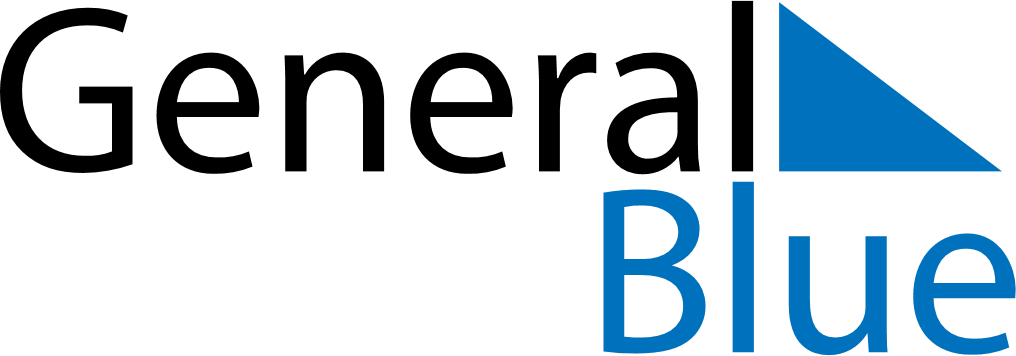 2026 - Q2Mozambique2026 - Q2Mozambique2026 - Q2Mozambique2026 - Q2Mozambique2026 - Q2Mozambique2026 - Q2Mozambique April 2026 April 2026 April 2026SundayMondayMondayTuesdayWednesdayThursdayFridaySaturday1234566789101112131314151617181920202122232425262727282930 May 2026 May 2026 May 2026SundayMondayMondayTuesdayWednesdayThursdayFridaySaturday123445678910111112131415161718181920212223242525262728293031 June 2026 June 2026 June 2026SundayMondayMondayTuesdayWednesdayThursdayFridaySaturday11234567889101112131415151617181920212222232425262728292930Apr 7: Women’s DayMay 1: Workers’ DayMay 3: Mother’s DayJun 25: Independence Day